(linked from Three Screw Pumps SPECIFICATIONS)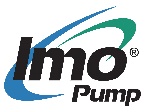 IMO Three Screw Pumps are designed for low noise levels, high reliability and long lifeIMO three-screw pumps, also known as Triple Screw pumps, are rotary‚ self-priming positive displacement pumps. These screw pumps have only three moving parts: the power rotor (main screw) and two symmetrically opposed idler rotors‚ all operating within close fitting housing bores. The incoming process fluid is conveyed by the rotating power rotor by means of the cavity formed with the intermeshing idler rotors. Fluids are transferred by a series of constantly forming and re-forming chambers until it reaches the casing outlet. Symmetrical pressure loading on the power rotor eliminates the need for radial bearings to absorb radial forces. The idler rotors generate a hydrodynamic film, which provides radial support similar to journal bearings. Axial loads on the power rotor and idler rotors‚ created by differential pressure‚ are hydrostatically balanced. With this design arrangement, high differential pressures can be managed.IMO three screw pumps are widely used in mining, manufacturing and power generation industries to pump or circulate lubricating and hydraulic oils.IMO Three Screw Pump Features:Self-priming Low operating noise Compact space-saving design Virtually no pulsation Very good efficiencyLong service life Wide viscosity range Low wear High thermal resistance Reliable during operation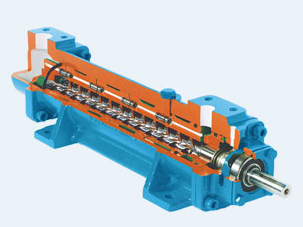 Model:Application:Flow Range GPMMax. PSIGACEThe ACE pumps are used for a number of different fluids: Lubrication oil‚ fuel oil‚ vegetable oil‚ hydraulic oil and other hydraulic fluids‚ polymers‚ emulsions and any non-aggressive fluid with sufficient lubricating properties.See Datasheet3-441503EIMO 3E series pumps are designed and engineered for excellent suction capability over a wide range of fluid viscosities.See Datasheet1-100150UCFThe simple, compact UCF series of 3 screw pumps is designed for low pressure, high flow lubricating and fuel oil transfer applications. See Datasheet120-8001753GThe 3G series pumps are used in lubrication‚ hydraulic and control oil services on rotating machinery or other equipment needing forced lubrication‚ circulation‚ fluid transfer‚ distillate fuel burner or similar systems.See Datasheet2-210250UCGThe IMO UCG series pump are used for a variety of fluids including lube oil, fuel oil, vegetable oil, hydraulic oil and other hydraulic fluids, glycols, polymers, emulsions and any non-aggressive fluid with some lubricating properties.30-280250C323FThe 323F series pumps feature a double suction design providing the highest flow rates of any three screw pump.  They are found in tank farm services, loading and unloading terminals, power plants and asphalt process and transfer.400-33003003DSeries 3D is a general purpose three screw pump available in 19 different displacements. These pumps incorporate full hydraulic balance which cancels axial and radial thrust loads due to discharge pressure.See Datasheet5-400500C324AThe double ended rotary 324A series three screw pump is designed for high temperature applications such as asphalt and vacuum tower bottoms.See Datasheet50-900500T324The T324 series features a double suction design for a compact, medium flow, medium pressure pump.  It is used extensively for crude oil processing and transport.300-8007004VKCThe 4VKC series pump is intended primarily as a medium pressure fluid power pump. It is available foot or flange mounted.See Datasheet21-25811606DThe IMO Series 6D screw pumps are designed for relatively high pressure service on petroleum or similar viscosity liquids.See Datasheet5-40015004TThe 4T series pumps feature a cast steel casing with a combined foot/flange mounting arrangement.  The pump is primarily used for medium pressure gas sealing applications on compressors.10-200150012DSeries 12D Imo pumps are intended for relatively high pressure service on petroleum or similar viscosity liquids. See Datasheet5-40022006T/6UImo Model 6T and 6U screw pumps designed and engineered for excellent suction capability over a wide range of fluid viscosities.See Datasheet5-200250012LThe IMO 12L series pumps are designed for very high pressure service primarily for compressor gas sealing, fluid power and hydrostatic bearing applications.   They feature a steel case and balanced mechanical shaft seal. See Datasheet10-10045009332 North 95th Way Scottsdale, AZ  85258 Phone:480-998-4097 sales@apewater.com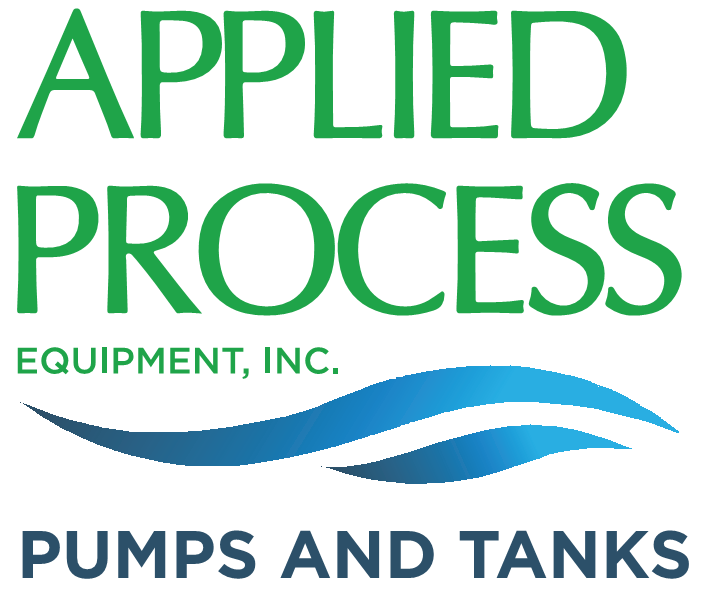 